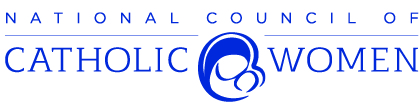 NCCW AFFILIATE MEMBERSHIP Registration/RenewalMember Organization Name: Total number of members: __________________________________  Diocese: AMOUNT DUE (please circle one): High School/ College: 50.00 Parish: $100.00 Deanery: $100.00 Subdivision: $100.00 National Group: $200.00 Diocese: $275.00 President (High School/ College Advisor)Name  	Address  	City/State/ Zip  	Phone Number  	Email Address 	IMPORTANT: The individual listed on this form will receive ALL NCCW correspondence (e- newsletter, Catholic Woman magazine, election information, and all other notifications).Please send payment and completed form to:National Council of Catholic Women 10335-A Democracy Lane, Unit 201 Fairfax, VA 22030How will you be paying (circle one)? Check (Number) 	  or	Credit Card: Visa / MasterCard / Discover Credit Card Number 			Exp Date 	Code 	Billing Address (if different from above)  	City/State/ Zip  	Referral Information (for new affiliates or affiliates who have lapsed 1+ year):Referred by	                                   